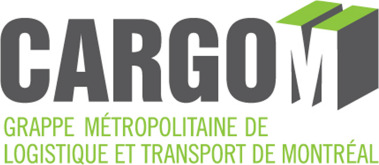 COMMUNIQUÉ DE PRESSEPour diffusion immédiateCargoM, la grappe métropolitaine de logistique et de transport des marchandises,dévoile le bilan de ses activités 2013-2014MONTRÉAL, le 18 juin 2014. – Cargo Montréal (CargoM), la grappe métropolitaine de logistique et de transport de marchandises, a dévoilé le bilan de ses activités 2013-2014 lors de son assemblée générale tenue aujourd’hui devant ses membres et ses partenaires de l’industrie de la grande région métropolitaine.Au cours de sa deuxième année d’activité, CargoM s’est distinguée en démontrant sa capacité de passer de la réflexion à l’action, avec la mise en route de trois chantiers dont les travaux ont déjà donné des résultats concrets. « L’année 2013-2014 a été riche en réalisations pour CargoM. Le potentiel de Montréal comme plaque tournante multimodale, intégrée et performante de la logistique et du transport au sein des plus grandes chaînes d’approvisionnement mondiales se confirme chaque jour. Bien sûr, les défis sont nombreux, mais les opportunités sont plus nombreuses encore », a affirmé M. Mathieu Charbonneau, directeur général de la grappe, tout en annonçant le déploiement de trois autres chantiers pour l’année prochaine.Un mot pour qualifier les deux premières années d’activités de CargoM : notoriété!En quelques mois, CargoM a pris une place de premier plan en tant qu’instance de référence, d’orientation et de planification de projets, du secteur de la logistique et du transport dans le Grand Montréal. Ce rayonnement se traduit aussi par l’implication des membres et des partenaires de CargoM qui sont d’excellents ambassadeurs. « Au cours des prochaines années, nous comptons bien renforcer encore cette perception de collaboration, de bonnes pratiques et d’innovation afin de démontrer que la plaque tournante de Montréal est une réalité, le fruit d’un travail concerté et adapté aux besoins et aux exigences de grandes chaînes d’approvisionnement mondiales », a mentionné Mme Sylvie Vachon, présidente du conseil d’administration de CargoM.Élection des dirigeantsProfitant de la tenue de cette assemblée générale, les membres de CargoM ont procédé à l’élection des membres du conseil d’administration 2014-2015. Mme Sylvie Vachon, présidente-directrice générale de l’Administration portuaire de Montréal, a vu son mandat à nouveau reconduit à titre de présidente du conseil d’administration. Elle sera épaulée par Mme Madeleine Paquin, présidente et chef de la direction de Logistec Corporation, à titre de vice-présidente. Les autres membres du comité exécutif seront M. Daniel Bélisle, premier vice-président d’Océanex, à titre de trésorier, M. Marc Cadieux, président-directeur général, Association du camionnage du Québec, M. François Hébert, vice-président, Stratégie réseau, Canadien National, et Mme Valérie Wells, directrice, affaires juridiques à l’Administration portuaire de Montréal, à titre de secrétaire.Les membres du conseil d’administration de CargoM pour 2014-2015Six chantiers en marche Comme annoncé, CargoM œuvrera sur six chantiers de travail pour la prochaine année. Trois ont déjà atteint leur vitesse de croisière et obtiennent des résultats convaincants, les autres sont en démarrage avec une feuille de route prometteuse et déposeront sous peu leurs objectifs de travail ainsi que leur plan d’action. Voici les noms des coprésidents ainsi que leur chantier respectif :Chantier 1 - Opportunités de développement sectorielMadeleine Paquin, LogistecLaurent Tourigny, Trac-WorldChantier 2 - Communication et rayonnementNicole Trépanier, Société de développement économique du Saint-LaurentFrédéric Chevallier, PanalpinaChantier 3 - Accès et fluidité du transport par camionMarc Cadieux, Association du Camionnage du QuébecMichael Fratianni, Société Terminaux Montréal GatewayChantier 4 - Pratique et technologie de pointeNormand Tam, Mediterranean Shipping Company Jean-Robert Lessard, Robert TransportChantier 5 - RéglementationMarc Gagnon, Fednav LimitéeNathalie Léveillé, Association du Camionnage du Québec Chantier 6 - Main d’œuvreNathalie Drouin, ESG-UQAMJean Bédard, Association des employeurs maritimes Pour obtenir plus d’informations sur CargoM, veuillez consulter son site Internet à l’adresse  www.cargo-montreal.ca. Les activités de CargoM sont soutenues financièrement par le ministère des Finances et de l’Économie (MFE), le ministère du Conseil exécutif (MCE), la Communauté métropolitaine de Montréal (CMM) et l’ensemble de ses membres. Vous pouvez consulter la liste des membres : http://www.cargo-montreal.ca/fr/membres.php.– 30 –Renseignements :Magali AmielChargée de projet sénior, CargoM514 508-2609, poste 223mamiel@cargo-montreal.ca Présidente Mme Sylvie VachonPrésidente-directrice générale, Administration portuaire de MontréalVice-présidente Mme Madeleine PaquinPrésidente et chef de la direction, Logistec corporationTrésorierM. Daniel BélislePremier vice-président, OcéanexMembre du comité exécutifM. Marc CadieuxPrésident-directeur général, Association du camionnage du QuébecMembre du comité exécutifM. François HébertVice-président, Stratégie réseau, Canadien NationalSecrétaireMme Valérie WellsDirectrice affaires juridiques, Administration portuaire de MontréalAdministrateursMme Luce BureauDirectrice, Développement aérien, Aéroports de MontréalM. Roger CarréDirecteur général, Termont Montréal inc.M. Frédéric ChevallierDirecteur Unité de Gestion Montréal, Vice-président, Panalpina inc.Mme Nathalie DrouinVice-doyenne à la recherche, Professeure titulaire, ESG, Département de Management et Technologie, UQAMM. Mathieu FaureAVP intermodal, Canadien PacificM. Michael FratianniContrôleur financier, Société terminaux Montréal GatewayM. Marc GagnonDirecteur, Affaires gouvernementales et conformité réglementaire, Fednav limitéeM. Bernard GendronDirecteur, CIRRELT, Université de MontréalM. Jean-Robert LessardVice-président, marketing, Robert TransportM. Charles RaymondDirecteur général, Ray-Mont LogisticsM. Laurent TourignyPrésident, Services de Transport Trac-World inc.Mme Nicole TrépanierPrésidente et chef de la direction, SODES